        Royston Wardieburn Community Centre                        11 Pilton Drive North, Edinburgh, EH5 1NF                                                                Phone 0131 552 5700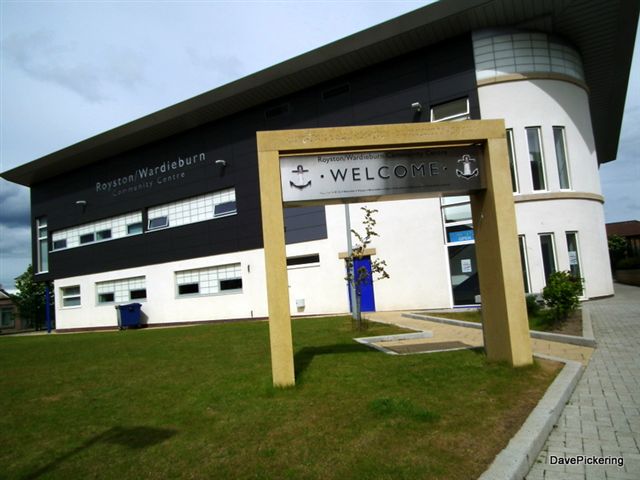 ALL WELCOMEAnnual General Meeting        Wednesday 5th October 2016                    12-2.00pm                 Guest Speaker                        Lunch Provided    Creche available but must be booked in advance